MUDr. Jméno PříjmeníKomunikujte se mnou přes 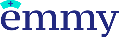 www.sestraemmy.cz/zkratka-ordinace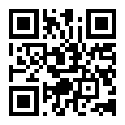 MUDr. Jméno PříjmeníKomunikujte se mnou přes www.sestraemmy.cz/zkratka-ordinaceMUDr. Jméno PříjmeníKomunikujte se mnou přes www.sestraemmy.cz/zkratka-ordinaceMUDr. Jméno PříjmeníKomunikujte se mnou přes www.sestraemmy.cz/zkratka-ordinaceMUDr. Jméno PříjmeníKomunikujte se mnou přes www.sestraemmy.cz/zkratka-ordinaceMUDr. Jméno PříjmeníKomunikujte se mnou přes www.sestraemmy.cz/zkratka-ordinaceMUDr. Jméno PříjmeníKomunikujte se mnou přes www.sestraemmy.cz/zkratka-ordinaceMUDr. Jméno PříjmeníKomunikujte se mnou přes www.sestraemmy.cz/zkratka-ordinaceMUDr. Jméno PříjmeníKomunikujte se mnou přes www.sestraemmy.cz/zkratka-ordinaceMUDr. Jméno PříjmeníKomunikujte se mnou přes www.sestraemmy.cz/zkratka-ordinace